L.p.DataTemat /tematykaMateriał podstawowy1.4.05.Zanim przeczytasz –               przed lekturą pt. ,,Ania                       z Zielonego Wzgórza”Karty pracy2.5.05.To wiem, to umiem…Teksty literackieMateriał gramatyczny – opracowany w czasie nauki zdalnej3.6.05.Wywiad z gwiazdą telewizji Karta pracy4.7.05.Gatunki i rodzaje literackieEpodrecznikiGodz.12.00Szczegóły zajęć – w indywidualnej korespondencji nauczyciela z uczniami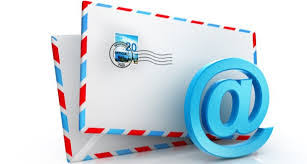 Szczegóły zajęć – w indywidualnej korespondencji nauczyciela z uczniamiSzczegóły zajęć – w indywidualnej korespondencji nauczyciela z uczniamiSzczegóły zajęć – w indywidualnej korespondencji nauczyciela z uczniami